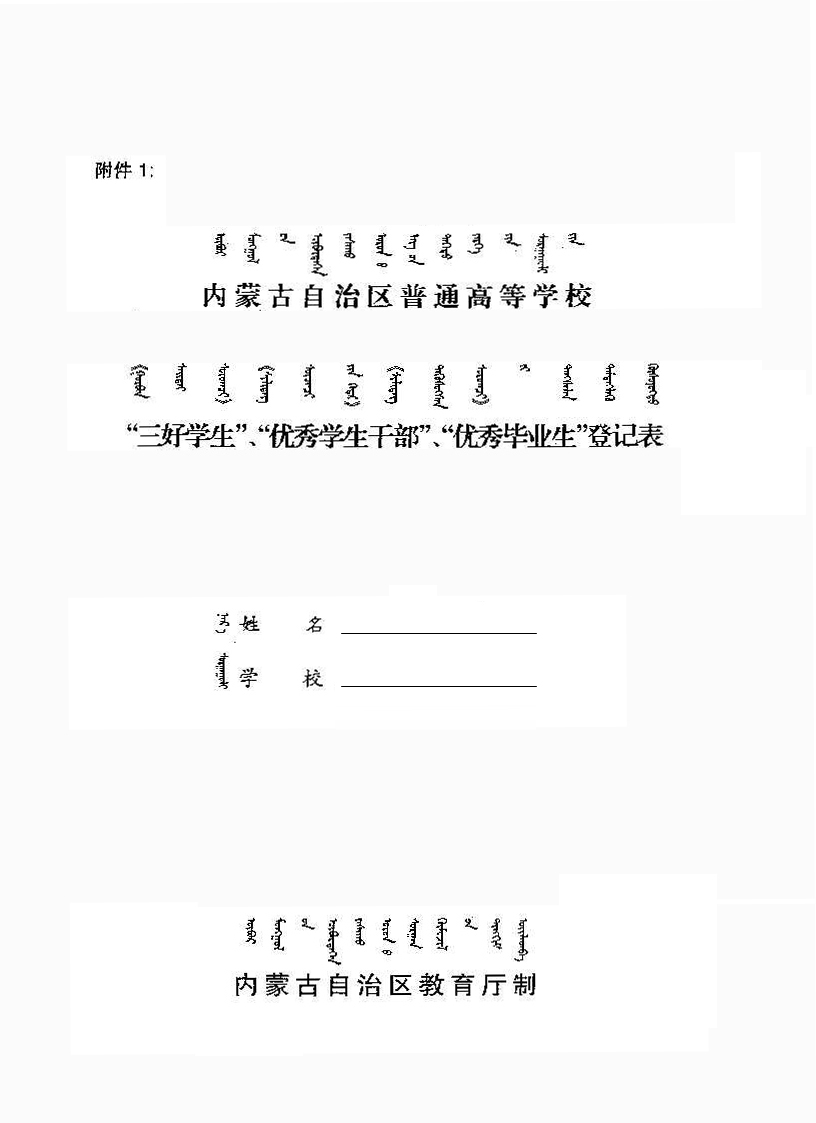 姓    名姓    名姓    名性   别民  族政治面貌政治面貌政治面貌出生年月所在学校、系、年级及所任职务所在学校、系、年级及所任职务所在学校、系、年级及所任职务所在学校、系、年级及所任职务获何种奖励在校期间何时获何种奖励在校期间何时个     人     总     结个     人     总     结主  要  先  进  事  迹班内民主意见                         班主任       年    月    日                         班主任       年    月    日                         班主任       年    月    日                         班主任       年    月    日                         班主任       年    月    日                         班主任       年    月    日                         班主任       年    月    日                         班主任       年    月    日学校意见                      盖章                                     年      月      日                      盖章                                     年      月      日                      盖章                                     年      月      日                      盖章                                     年      月      日                      盖章                                     年      月      日                      盖章                                     年      月      日                      盖章                                     年      月      日                      盖章                                     年      月      日自治区团委意见                      盖章                                     年      月      日                      盖章                                     年      月      日                      盖章                                     年      月      日                      盖章                                     年      月      日                      盖章                                     年      月      日                      盖章                                     年      月      日                      盖章                                     年      月      日                      盖章                                     年      月      日自治区教育厅意见                      盖章                                     年      月      日                      盖章                                     年      月      日                      盖章                                     年      月      日                      盖章                                     年      月      日                      盖章                                     年      月      日                      盖章                                     年      月      日                      盖章                                     年      月      日                      盖章                                     年      月      日说          明填表说明：1．此表为自治区普通高校“三好学生”、“优秀学生干部”、   “优秀毕业生”登记表同用表，受任何表彰奖励的应在备注栏内注明。2．此表一式一份，由教育厅、团委盖章后存入受表彰的学生本人档案。填表说明：1．此表为自治区普通高校“三好学生”、“优秀学生干部”、   “优秀毕业生”登记表同用表，受任何表彰奖励的应在备注栏内注明。2．此表一式一份，由教育厅、团委盖章后存入受表彰的学生本人档案。填表说明：1．此表为自治区普通高校“三好学生”、“优秀学生干部”、   “优秀毕业生”登记表同用表，受任何表彰奖励的应在备注栏内注明。2．此表一式一份，由教育厅、团委盖章后存入受表彰的学生本人档案。填表说明：1．此表为自治区普通高校“三好学生”、“优秀学生干部”、   “优秀毕业生”登记表同用表，受任何表彰奖励的应在备注栏内注明。2．此表一式一份，由教育厅、团委盖章后存入受表彰的学生本人档案。填表说明：1．此表为自治区普通高校“三好学生”、“优秀学生干部”、   “优秀毕业生”登记表同用表，受任何表彰奖励的应在备注栏内注明。2．此表一式一份，由教育厅、团委盖章后存入受表彰的学生本人档案。填表说明：1．此表为自治区普通高校“三好学生”、“优秀学生干部”、   “优秀毕业生”登记表同用表，受任何表彰奖励的应在备注栏内注明。2．此表一式一份，由教育厅、团委盖章后存入受表彰的学生本人档案。填表说明：1．此表为自治区普通高校“三好学生”、“优秀学生干部”、   “优秀毕业生”登记表同用表，受任何表彰奖励的应在备注栏内注明。2．此表一式一份，由教育厅、团委盖章后存入受表彰的学生本人档案。填表说明：1．此表为自治区普通高校“三好学生”、“优秀学生干部”、   “优秀毕业生”登记表同用表，受任何表彰奖励的应在备注栏内注明。2．此表一式一份，由教育厅、团委盖章后存入受表彰的学生本人档案。备    注